GUÍA De APOYO N°5DESARROLLO DE UN PLAN DE GESTIÓN DE RESIDUOS.Esta guía tiene como objetivo brindarle ayuda para la confección de un plan de gestión básico y así poder cumplir con el indicador respectivo del criterio “Gestión de Residuos” del sistema de Distinción Turismo Sustentable aplicable a Establecimientos de Alojamiento Turístico en Chile. Este plan supone una revisión año tras año para así apuntar a una mejora continua de las gestiones en cuestión.  Tener en consideración que la presente guía es sólo una referencia y por lo mismo, su uso es opcional. Pero cualquier Plan de Gestión de Residuos, contemplado en el Marco del presente Sistema de Distinción, deberá contar con el conocimiento y aprobación de la Alta Gerencia de su empresa, para lo que recomendamos utilizar la declaración jurada adjunta (Anexo 3).INSTRUCCIONES.Para la elaboración de un plan de gestión de residuos, se recomienda contar con, al menos, la siguiente información:Información del establecimiento o empresa:Descripción de la situación actual e identificación de las oportunidades de mejora (Planificación)Para desarrollar un plan de gestión es importante realizar un diagnóstico de la situación actual. Los desechos o residuos sólidos son una de las principales fuentes de contaminación ambiental. Una gran cantidad de actividades humanas generan toneladas de desechos sólidos diariamente. Usualmente, en el mejor de los casos, estos residuos se envían a rellenos sanitarios, pero un gran porcentaje termina en botaderos “a cielo abierto”.El primer paso de un plan de gestión es la planificación, lo que implica medir qué es lo que ocurre en un establecimiento respecto a los residuos generados. A modo de ejercicio, se recomienda completar la Tabla 1 refiriéndose a los “temas fundamentales” definidos como prioritarios para la gestión de los residuos.A modo de ejercicio, analice durante uno o dos meses, qué tipo de desechos se producen y en qué cantidad. Pese los desechos con una balanza. Anote los datos sobre tipo, peso, área de origen de los desechos y su porcentaje; puede realizar y utilizar un cuadro como el siguiente: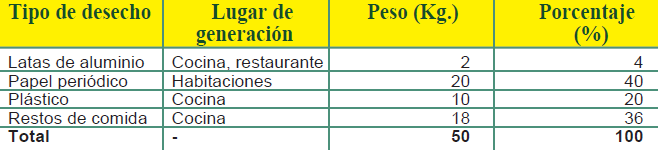 Fuente: http://www.rainforest-alliance.org/tourism/documents/tourism_practices_guide_spanish.pdfPosteriormente determine cuáles podrían ser las oportunidades de mejora respecto a los mismos temas (recomendamos revisar el Anexo 1), para esto recorra las instalaciones de su establecimiento e identifique en cuáles áreas genera más residuos y cuáles oportunidades de ahorro se presentan.En caso de no entender algún término utilizado en la guía recomendamos se apoye en la sección de definiciones en Anexo 2.Tabla 1. Situación actual. Disponibilidad de recursos y responsables (Implementación)Complete la Tabla 2 determinando objetivos, metas, recursos, plazos, responsables y un indicador para cada uno de los subtemas. Teniendo en cuenta que esto debe ser revisado al año siguiente y registrar su estado de cumplimiento. Refiérase a los temas de gestión de los residuos más relevantes para su empresa. Podrá incluir otros definidos como prioritarios para su realidad.Tabla 2. Plan de gestión. IV.	Medidas correctivasEn esta etapa se recomiendan las siguientes actividades:Seguimiento y medición de las características de las operaciones con un impacto significativo en el uso de la energía.Evaluación del cumplimiento legal.Procedimientos para tratamiento de no conformidades reales o potenciales, con la toma de acciones correctivas y preventivas.Control de los registros necesarios para demostrar la conformidad.Realización de auditorías externasV.	Revisión de la alta gerenciaTodo plan debe ser reevaluado y revisado por la más alta gerencia del establecimiento, puesto que son ellos los que aprueban los cambios necesarios y destinan recursos.Es más importante un sistema continuo de identificación de oportunidades que la detección de una oportunidad aislada.Debe controlarse el costo de las funciones o servicios energéticos y no el costo de la energía primaria.El costo de las funciones o servicios energéticos debe controlarse como parte del costo del producto o servicio.También se deben concentrar los esfuerzos en el control de las principales funciones energéticas, organizar el programa orientado al logro de resultados y metas concretas, y realizar el mayor esfuerzo dentro del programa a la instalación de equipos de mediciónANEXO 1. CONSEJOS PRÁCTICOS E INFORMACIÓNDisposición final de residuos: preocúpate en la medida de lo posible de que tus residuos vayan a parar a instalaciones de disposición final que cumplan con las leyes vigentes (Rellenos Sanitarios y Rellenos de seguridad)Asociatividad: antes que todo ten en cuenta que al asociarte con tus vecinos (organismos públicos y privados) podrías realizar mejores gestiones del tratamiento de tus residuos, especialmente los peligrosos y los materiales reciclables.Campaña de las 3R: esta es una campaña mundial que pretende disminuir la generación de residuos y es aplicable tanto para actividades domiciliares como productivas. La campaña hace un llamado a hacer tu mejor esfuerzo por REDUCIR la cantidad de residuos generados, luego debes enfocarte en REUTILIZAR todos los desechos que sea posible y en última instancia debes RECICLAR los desechos que puedas, convirtiéndolos así en un recurso.REDUCIR (medidas para la prevención en la generación de residuos) Adquisición de productosCompra solo lo necesarioHazle saber a tus proveedores tu interés por obtener productos amigables con el medio ambiente  Evita comprar bienes de corta vida (bienes desechables)Prefiere compra a granel y disminuye cantidad de envases individuales (utiliza dispensadores)Prefiere productos con poco empaqueSi dispones de agua potable a través de las llaves de baño, cocina, piletas u otros, promuévela entre empleados y clientes, reduciendo así la cantidad de botellas desechables.Ofrece materiales de poco uso (como sets de costura o kits de limpieza de zapatos) y periódicos solo si son solicitadosREUTILIZAR Utiliza bolsas reutilizablesCompra productos con envases reutilizablesPromueve la utilización de botellas reutilizables para beber aguaRECICLAJE (Valorización)Plásticos7 tipos distintos, todos son reciclables bajo distintos procesosPET (1): Botellas plásticas de bebestibles, es el plástico más fácil de identificar y por ende el que más se reciclaHDPE (2): Bolsas plásticasPVC (3): ManguerasLDPE (4): Otras bolsas plásticasPP (5): Envases reutilizables para microondasPS (6): Cubiertos de plástico, envases de espumaOtros (7): Envases de productos electrónicosPara reciclarlos debes separarlos unos de otrosImportanteSepara debidamente los materiales a reciclarQuítale las tapas a las botellasMateriales sin residuos líquidosMateriales sin residuos sólidosSin residuos grasos líquidos ni sólidosProcura aplastar los materialesEmpieza de a poco. Es mejor que hagas buenas gestiones con 1 solo material a hacer gestiones deficientes con más materialesRecipientes de reciclajeIdentifica y comunica claramente que materiales estas reciclandoPonle nombres y utiliza colores para diferenciar los recipientesAzul / Papel - Verde / Vidrio - Amarillo / Plástico - Rojo / AluminioUtiliza señalética vistosa y clara para educar a los usuariosSiempre debes incluir un recipiente de basura NO RECICLABLE junto al set de RECICLABLESAsignar a un responsable del vaciado hacia el centro de acopioSector de AcopioPonle nombres y utiliza colores para diferenciar los contenedores de reciclaje (deben ser consistentes con los utilizados en recipientes para usuarios)Debe tener buena accesibilidad para vehículosRetiro material - Disposición finalTener contrato, convenio o acuerdo con alguna empresa especializada en reciclajeContrato debe exigir registro en detalle de los retiros (cantidad y toneladas anuales)OrgánicosCompostera o vermicomposteraDisminuye la cantidad de basura que envías al relleno sanitarioGenera tu propio abono para jardines y maceterosResiduos PeligrososImportanteHaz un esfuerzo por no generarlosNo debes tirarlos al tarro de basura común ni menos por el alcantarilladoEn caso de dudas busca consejos con el fabricante del producto en cuestiónNunca incineres este tipo de residuos en un lugar no autorizado (las empresas cementeras generalmente están capacitadas para poder incinerar estos residuos)Este tipo de desechos deben ir a un relleno de seguridad, identificados y etiquetados de acuerdo a la clasificación y tipo de riesgo que establece la norma chilena oficial NCh2.190Debes capacitar a tu personal sobre la correcta y segura forma de manipularlosAnte cualquier duda apóyate en el Decreto Supremo Nº148Ejemplos de residuos peligrososAceites: almacénalos en botellas impermeables y entrégaselos a empresas que los reciclen Aparatos eléctricos o electrónicos: entrégaselos a empresas que los reciclenBaterías: usadas también tienen un valor de mercado, ya que todos sus componentes son reciclables y aprovechablesPilas: promueve la utilización de pilas recargables, hay empresas que realizan disposiciones seguras de Pilas de todo tipoPinturas, lacas y barnices: haz una buena estimación para utilizar todo lo que adquieras, prefiere los que sean a base de agua.Pesticidas y plaguicidas: evita aquellos químicos, prefiere siempre aquellos a base de componentes naturalesMedicamentos: no los juntes con los desechos comunesANEXO 2. DEFINICIONES.Año de referencia: Año de operación en el cual se basaran los datos entregados, corresponde también a la línea base.Basurales o botadero: Instalación de disposición final que no cumple con ninguna reglamentaciónCompostaje: Degradación controlada de materia orgánica. Con lo cual se genera compost, un excelente abono para árboles y plantasDisposición final: Acción de traslado de material hacia relleno sanitario o centro de reciclajeFronteras: Delimitación en términos de estructura y operaciones productivas del plan de gestión.Granel: Productos vendidos en grandes cantidades, minimizando la cantidad de empaquesIndicadores: Método de medición de cumplimiento de  las metas planteadas.Metas: Responde al ¿cómo lo voy hacer para cumplir con los objetivos planteados?, se relaciona con el corto plazo y debe redactarse con elementos cuantitativos.Objetivos: Responde al ¿qué quiero hacer?, se relaciona con el largo plazo. Oportunidades: Cuando hay algo que aún no funciona a la perfección se dice que hay una oportunidad de mejora.Reciclaje: Recuperar la materia prima de la cual está elaborado un producto, para fabricar un producto nuevo, igual o distinto al originalRecurso: Son aquellos elementos que pueden ser utilizados por el hombre para realizar una actividad o como medio para lograr un objetivo. Hay muchos residuos que pueden ser recursos.Relleno de seguridad: Instalación de disposición final de residuos peligrosos que cumple la reglamentación vigente (DS 148/2003)Relleno sanitario: Instalación de disposición final de residuos que cumple la reglamentación vigente (DS 189/2008)Residuo: Sustancias, elementos u objetos cuyo generador elimina, se propone eliminar o está obligado a eliminarResiduo peligroso: Residuo o mezcla de residuos que presenta riesgo para la salud pública y/o efectos adversos al medio ambiente, ya sea directamente o debido a su manejoReutilización: Es la acción de volver a utilizar los bienes o productos. La utilidad puede venir para el usuario mediante una acción de mejora o restauración, o sin modificar el producto si es útil para un nuevo usuarioSector de Acopio: Donde se almacenan todos los recursos rescatados previo a ser retirado del establecimientoVermicompostaje: Degradación controlada de materia orgánica, en este proceso participan lombrices de tierra. Con lo cual se genera vermicompost (o humus), un excelente abono para árboles y plantasVertedero: Instalación de disposición final de residuos que cumple con la reglamentación del año 1980 (Resolución 2444)ANEXO 3. DECLARACION JURADAEn…….(ciudad y país)………, con fecha……(día, mes, año)………, la empresa……………. (razón social de la empresa)……………………, RUT Nº………………...., representada por su Representante Legal ……….(nombre del Representante Legal)..……, RUT N°…………, doy fe de que el Plan de Gestión de Residuos presentado, es de mi total conocimiento y me comprometo a liderar su ejecución en el período de su vigencia._____________________________FirmaANEXO 4. BIBLIOGRAFÍA DE INTERÉS.Buenas Prácticas en Turismo Sustentable, disponible en http://www.rainforest-alliance.org/tourism/documents/tourism_practices_guide_spanish.pdfPolítica de Gestión Integral de Residuos Spólidos. Disponible en http://www.sinia.cl/1292/articles-26270_pol_rsd.pdfGestión integral de los residuos, disponible en http://www.educarchile.cl/Portal.Base/Web/VerContenido.aspx?ID=182267Guía para desarrollar planes de manejo de residuos de hoteles, disponible en http://www.cristinacortinas.net/index.php?option=com_content&task=view&id=229&Itemid=27Diseño de un modelo de plan de gestión integral de residuos sólidos para hoteles tomando como base cuatro hoteles de la ciudad de Bogotá, Colombia, disponible en http://oab.ambientebogota.gov.co/resultado_busquedas.php?AA_SL_Session=8cf97c692b&x=5221Ministerio del Medio Ambiente de Chile (http://www.mma.gob.cl)Nombre EmpresaNombre ContactoCargo ContactoCorreo electrónico contactoFono contactoTEMAS FUNDAMENTALESTEMAS FUNDAMENTALESSITUACION ACTUALSITUACION ACTUALTemaSubtemaDescripciónOportunidades1Identificar residuos separados por tipo y origenTipos de residuos generados1Identificar residuos separados por tipo y origenFuentes de generación de residuos2Prevención en la generación de residuosMedidas implementadas respecto a las adquisiciones2Prevención en la generación de residuosMedidas implementadas respecto a los clientes2Prevención en la generación de residuosMedidas implementadas respecto a los empleados3Tratamiento existente de residuos por tipo y origenTipos de residuos tratados  y métodos utilizados3Tratamiento existente de residuos por tipo y origenFuentes de generación de residuos tratadas4Información difundida sobre buenas prácticas para reducir y tratar residuosSeñalética (afiches, carteles, stickers), manuales y otros medios utilizados para reducir la generación de residuos4Información difundida sobre buenas prácticas para reducir y tratar residuosSeñalética (afiches, carteles, stickers), manuales y otros medios utilizados para realizar un buen tratamiento de residuos5Sector de acopioDesechos no reciclables5Sector de acopioDesechos no orgánicos reciclables5Sector de acopioDesechos orgánicos reciclables6Proveedores de retiro de materialesDesechos no reciclables6Proveedores de retiro de materialesDesechos no orgánicos reciclables6Proveedores de retiro de materialesDesechos orgánicos reciclables7OtrosOtrosTEMAS FUNDAMENTALESTEMAS FUNDAMENTALESPLAN DE GESTIONPLAN DE GESTIONPLAN DE GESTIONPLAN DE GESTIONPLAN DE GESTIONPLAN DE GESTIONTemaSubtemaObjetivoMetaRecursosPlazosResponsablesIndicador1Identificar residuos separados por tipo y origenTipos de residuos generados1Identificar residuos separados por tipo y origenFuentes de generación de residuos2Prevención en la generación de residuosMedidas implementadas respecto a las adquisiciones2Prevención en la generación de residuosMedidas implementadas respecto a los clientes2Prevención en la generación de residuosMedidas implementadas respecto a los empleados3Tratamiento existente de residuos por tipo y origenTipos de residuos tratados  y métodos utilizados3Tratamiento existente de residuos por tipo y origenFuentes de generación de residuos tratadas4Información difundida sobre buenas prácticas para reducir y tratar residuosSeñalética (afiches, carteles, stickers), manuales y otros medios utilizados para reducir la generación de residuos4Información difundida sobre buenas prácticas para reducir y tratar residuosSeñalética (afiches, carteles, stickers), manuales y otros medios utilizados para realizar un buen tratamiento de residuos5Sector de acopioDesechos no reciclables5Sector de acopioDesechos no orgánicos reciclables5Sector de acopioDesechos orgánicos reciclables6Proveedores de retiro de materialesDesechos no reciclables6Proveedores de retiro de materialesDesechos no orgánicos reciclables6Proveedores de retiro de materialesDesechos orgánicos reciclables7OtrosOtros